Applicants must be on target to achieve no less than 112 UCAS points for 	A-Level, BTEC, OCR 	Cambridge Technical qualifications. Original evidence of predicted grades must be provided. 	Applicants who attain higher points will be ranked higher in the application process.Applicants must have achieved a minimum of 5 GCSEs that include English and Maths at 	grade C or above.Applicants must have been in receipt of EMA at the time of their Level 3 examination. Applicants, as part of the application process, must also submit a 500-word statement 	detailing why they feel they should receive a South West College Higher Education Community 	Scholarship Award. The statement should provide reasons why you want to study the chosen 	course and your career ambitions, plus any further comments to support your application, 	for example, your involvement in extra-curricular or community activities.Should the College receive a high number of applications that meet the criteria above, an 	enhanced criteria may be applied, which includes ranking of performance at GCSE, review of 	the quality of the 500-word statement, and performance at interview.☐ Fully completed and signed application form that should include the names of two referees, one that must be academic.☐ Evidence of 5 GCSEs that include English and Maths at grade C.☐ Evidence of A Level, BTEC or OCR Cambridge Technical qualifications and grades. If you are awaiting results, please provide evidence of predicted grades.☐ Evidence of entitlement to EMA.☐ 500-word statement outlining why you feel you should receive a South West College Higher Education Scholarship Award.  Evidence must be submitted, along with the completed application, to Julie Kelly by emailing julie.kelly@swc.ac.uk by 23rd August 2024. Applications received after this date will not be considered.Successful applicants for each scholarship will be notified in writing by 30th August 2024.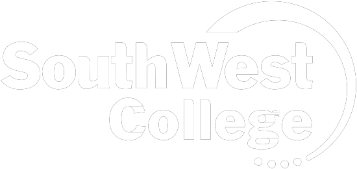 SWC Higher Education Community Scholarship Awards 2024-25 Application Form  About the scholarshipsAbout the scholarshipsAs part of South West College’s commitment to Widening Access and Participation, we are offering five scholarships to students who are due to complete a Level 3 programme this summer. Three scholarships will be offered to pupils from local feeder schools, and two scholarships will be offered to SWC students, for full-time study on the following HE programmes:1.	Ulster University Foundation Degree in Science in Computing (two years), with progression onto The Open 	University BSc (Hons) Degree in Computing Science Top-up (one year).  Dungannon Campus.  Value: £10,150 2.	The Open University Foundation Degree in Visual Media Arts (two years), with progression onto The Open 	University BA (Hons) Degree in Visual Media Arts Top-up (one year).  Enniskillen Campus. Value: £10,1503.	Ulster University Foundation Degree in Construction Engineering with Surveying (two years), with progression 	onto The Open University BSc (Hons) Degree in Construction Engineering & Management Top-up (one year).  	Omagh Campus. Value: £10,150.4.	The Open University Foundation Degree in Sport and Exercise (two years), with progression onto The Open 	University BSc (Hons) Degree in Sport and Exercise Top-up (one year).  Omagh Campus. Value: £10,150 Scholarships are awarded as a fee waiver for the full-time tuition fees for the three years of study. Deadline for receipt of application is Friday 23rd August 2024. Shortlisted applicants may be invited for interview as part of the selection process.As part of South West College’s commitment to Widening Access and Participation, we are offering five scholarships to students who are due to complete a Level 3 programme this summer. Three scholarships will be offered to pupils from local feeder schools, and two scholarships will be offered to SWC students, for full-time study on the following HE programmes:1.	Ulster University Foundation Degree in Science in Computing (two years), with progression onto The Open 	University BSc (Hons) Degree in Computing Science Top-up (one year).  Dungannon Campus.  Value: £10,150 2.	The Open University Foundation Degree in Visual Media Arts (two years), with progression onto The Open 	University BA (Hons) Degree in Visual Media Arts Top-up (one year).  Enniskillen Campus. Value: £10,1503.	Ulster University Foundation Degree in Construction Engineering with Surveying (two years), with progression 	onto The Open University BSc (Hons) Degree in Construction Engineering & Management Top-up (one year).  	Omagh Campus. Value: £10,150.4.	The Open University Foundation Degree in Sport and Exercise (two years), with progression onto The Open 	University BSc (Hons) Degree in Sport and Exercise Top-up (one year).  Omagh Campus. Value: £10,150 Scholarships are awarded as a fee waiver for the full-time tuition fees for the three years of study. Deadline for receipt of application is Friday 23rd August 2024. Shortlisted applicants may be invited for interview as part of the selection process.Criteria for applicationCriteria for applicationApplicants must be on target to achieve no less than 112 UCAS points for A-Level, BTEC, OCR Cambridge Technical qualifications - refer to guidance for more information.Applicants must have achieved a minimum of 5 GCSEs that include English and Maths at grade C or above. Applicants must have been in receipt of EMA at the time of their Level 3 assessment - refer to guidance.Applicants must submit a 500-word statement detailing their preferred course and why they feel they should receive the SWC Higher Education Community Scholarship Award - refer to guidance.Applicants must be on target to achieve no less than 112 UCAS points for A-Level, BTEC, OCR Cambridge Technical qualifications - refer to guidance for more information.Applicants must have achieved a minimum of 5 GCSEs that include English and Maths at grade C or above. Applicants must have been in receipt of EMA at the time of their Level 3 assessment - refer to guidance.Applicants must submit a 500-word statement detailing their preferred course and why they feel they should receive the SWC Higher Education Community Scholarship Award - refer to guidance.Student & Parent / Guardian InformationStudent & Parent / Guardian InformationName of Student: Date of Birth:       Current School: Current year level: Parent/Guardian’s Name: Parent/Guardian’s Name: Address: Address: Postcode: Postcode: Home phone: Mobile: Email: Email: Referees – Applicant to provide two confidential referees (at least one should be academic)Referees – Applicant to provide two confidential referees (at least one should be academic)Referees – Applicant to provide two confidential referees (at least one should be academic)Referee 1 Name: Address: Phone Number:Email: Email: Referee 2 Name:Address: Phone Number:Email: Email: DeclarationI declare that the information provided for this application is true and accurate.I declare that the information provided for this application is true and accurate.NameSignatureDay   Month   YearApplication GuidanceChecklist